                                     Settore Servizi al Cittadino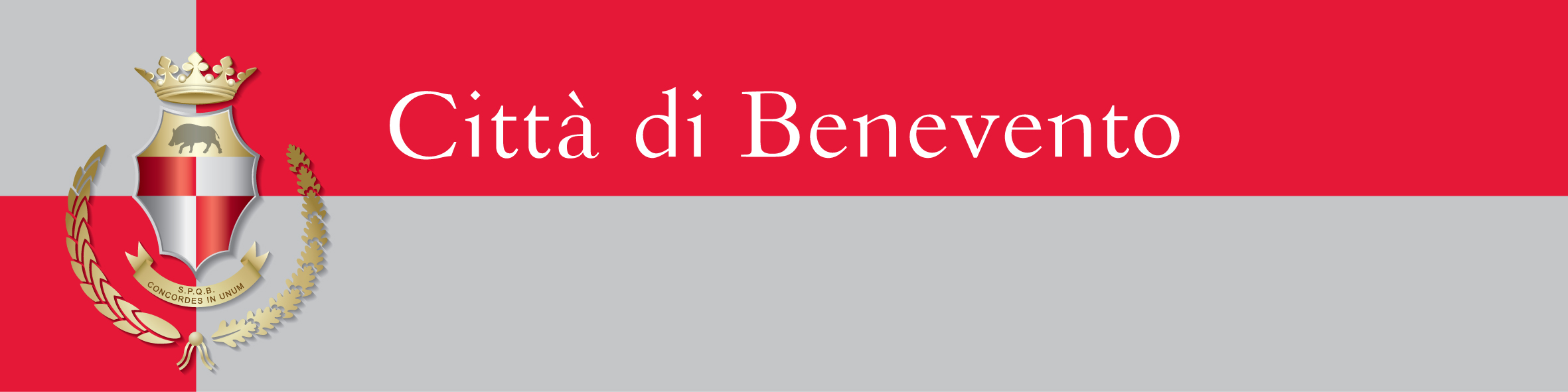                                               Servizi CimiterialiAl Settore Servizi al CittadinoServizi CimiterialiOggetto: ALLACCIO E DISDETTA ILLUMINAZIONE VOTIVAIl sottoscritto ____________________________________________________ nato a ________________________ prov. __________ il _________________, residente in _____________________(_____) via ______________________________________ numero civico _______ codice fiscale _____________________________________ Telefono_____________________ in qualità di _________________________ del/la                                                                                             (relazione parentela)DEFUNTO/A signore/a ___________________________________________________ deceduto/a __________________________ il _____________ attualmente collocato presso: -  LOCULO - TOMBA -  CAPPELLA -  ALTRO(specificare) _________________________________________________ Nel cimitero di __________________________________________ nella seguente posizione ____________________________________________________________                                    (inserire numero del loculo o altro riferimento)Chiede □ L’ALLACCIO ILLUMINAZIONE VOTIVA □ LA DISDETTA ILLUMINAZIONE VOTIVADichiara di essere a conoscenza delle condizioni di accesso al servizio riportate nell’allegato disciplinare e di accettarlo integralmente.Benevento _____________                                 Firma ______________________NOTE Allegare: Copia del documento di riconoscimento in corso di validità                 Ricevuta di pagamentoPer comunicazioni o ricevere maggiori chiarimenti è possibile contattare l'Ufficio Servizi Cimiteriali, Viale Dell’Università, n. 10 – 82100 Benevento, negli orari di apertura al pubblico nei seguenti giorni:Martedì dalle ore 11,00 alle ore 12,30 e dalle ore 15,30 alle ore 17,30 -  giovedì dalle ore 09,00 alle ore 11,00 -  venerdì dalle ore 9,00 alle ore 12.00.Viale dell’Università, 10 – 82100 BENEVENTOTel 0824/772635 – 772637 – 772638 -  772673E-Mail: cimitero@comunebn.it - cimitero@pec.comunebn.it Codice Fiscale/Partita IVA 00074270620Informativa Privacy Art. 13 – Regolamento UE 679/2016 (“GDPR”)* * * * *Il titolare del trattamento dei dati è il Comune di Benevento, in persona del Sindaco p.t., con sede in Benevento alla Via Annunziata n. 138; il  Responsabile del trattamento dei dati è individuato nella persona del Dirigente p.t., Responsabile del Settore Servizi al cittadino – Risorse umane – Transizione al digitale – Istruzione, con sede in Benvento al Viale dell’Università n.10.I suoi dati personali saranno trattati per il periodo di tempo richiesto per realizzare gli scopi per i quali sono stati raccolti e per soddisfare gli obblighi di legge. Al termine del periodo previsto dalla legge i suoi dati saranno cancellati o resi anonimi.Alla conclusione del procedimento i dati potranno essere conservati, con le modalità e nel rispetto delle disposizioni normative in materia, nel caso di ulteriori obblighi di conservazione previsti da disposizioni di legge o per finalità di archiviazione nel pubblico interesse, di ricerca scientifica o storica o a fini statistici. Il trattamento sarà effettuato attraverso l'utilizzazione di strumenti informatici, telematici o cartacei in modo da garantire la riservatezza e la sicurezza dei dati.A tal riguardo potranno venire a conoscenza dei dati personali i dipendenti e i collaboratori, anche esterni, del titolare e i soggetti che forniscono servizi strumentali alle finalità di cui sopra (come, ad esempio, servizi tecnici). Tali soggetti agiscono in qualità di responsabili - autorizzati nei modi di legge al trattamento – e di amministratori di sistema.I dati personali potranno essere comunicati a soggetti pubblici e/o privati e diffusi qualora le disposizioni normative o regolamentari lo prevedano.Il trattamento dei dati personali non verrà trasferito a un paese terzo o a un'organizzazione internazionale.In qualsiasi momento l'utente potrà rivolgersi al titolare per esercitare i diritti previsti dall'art.13 del RGPD 2016/679. In particolare:accedere ai propri dati personali;ottenere la rettifica o la cancellazione degli stessi o la limitazione del trattamento che lo riguardano;revocare il consenso, ove previsto; la revoca del consenso non pregiudica la liceità del trattamento basata sul consenso conferito prima della revoca;ottenere la portabilità dei dati, ove previsto;opporsi al trattamento;proporre reclamo all'Autorità di controllo (Garante Privacy)Se ha dato il suo consenso al trattamento, ha il diritto di ritirarlo in qualsiasi momento. Può esercitare i suoi diritti con una semplice richiesta diretta al titolare.La comunicazione dei suoi dati personali per le connesse finalità è un obbligo e, in sua mancanza, non sarà possibile prendere in carico la sua richiesta.Questa informativa potrebbe subire modifiche nel corso del tempo.	Benevento lì, FIRMA Agli utenti del servizio luci votive verranno applicate le tariffe di primo impianto e di abbonamento, nonché richiesto il contributo di riallaccio ove previsto, nella misura sottoindicata. Le tariffe, sono le seguenti: 1) Tariffa relativa ai diritti di primo impianto (allacciamento) per tutti i tipi di sepoltura: € 30.00 I.V.A. compresa; 2) Tariffa annua di abbonamento per il servizio e per manutenzione riferita a ciascuna lampada installata: € 30,00 I.V.A. compresa. 3) Contributo di riallaccio delle utenze distaccate per morosità o per traslazione di salma: € 30,00 I.V.A. compresa. Le tariffe sopra indicate saranno aggiornate annualmente dal Comune sulla base delle variazioni dell’indice ISTAT dei prezzi al consumo per le famiglie di operai e impiegati in Italia.La somma di € 30,00 deve essere pagata tramite il sistema PagoPa sul portale MyPay (www.comune.benevento.it/pagamenti). Viale dell’Università, 10 – 82100 BENEVENTOTel 0824/772635 – 772637 – 772638  – 772673E-Mail: cimitero@comunebn.it - cimitero@pec.comunebn.it Codice Fiscale/Partita IVA 00074270620                      